`	PCSS EXHIBITOR’S CONTRACTRepresentative’s Name:  	Company/Organization Name:	Address: ___________________________________________________	Email Address 			Primary Phone 	 Cell Phone: ________________	Authorized Signature: 			Sponsorship and Advertisinghttps://pcssonline.org/product-category/pcss-conference/Exhibits	Standard Exhibit ($275)	   	1 table and 2 chairs 	with cloth/skirt		without cloth/skirt 		Will you need electric? (included in price)	Yes		No	Two Exhibit Tables ($520)		with cloth/skirt			without cloth/skirt 		Will you need electric? (included in price)	Yes		NoExhibits are on the first floor of Posvar Hall on the University of Pittsburgh campus on Saturday, October 21, 2023 from 10 a.m. to 3 p.m.  Exhibit tables should be available to be set up on the late afternoon/early evening of Friday, October 20th.  There will also be time Saturday morning for set-up starting at 7:00 a.m.  Posvar Hall  is a seven-minute walk from Soldiers and Sailors Museum where our Saturday events will begin with an 8:00 am continental breakfast sponsored by longtime PCSS exhibitor Veterans National Education Program.   Keynote remarks will provide an inspirational kickoff before we move onto the Pitt campus for the 10 a.m. start of events there.  The program concludes at 3 p.m.   Kicking off the conference on Friday, October 20, 2023, is a day-long session from our gold conference sponsor, the Bill of Rights Institute.  That session has a separate registration and is described below:10/20/23 – Gilded Age & the Progressive Era 
Time: 8:00-3:00 PM  
Location: Heinz History Center (Pittsburgh) 
Program Abstract: Explore Bill of Rights Institute resources to help engage your students in examining how the United States adapted to the rapid technological, social, economic, and political changes that occurred in the decades after the Civil War. Teachers will leave with classroom-ready lessons!  Come for the BRI event and then come over to the Fort Pitt Museum at 5 p.m. for an evening of festivities honoring PCSS award winners, past PCSS presidents, local Pittsburgh leaders and more.  All exhibitors and presenters must register and pay for the conference.  You can do that now online at https://pcssonline.org/product-category/pcss-conference/See you in Pittsburgh this October!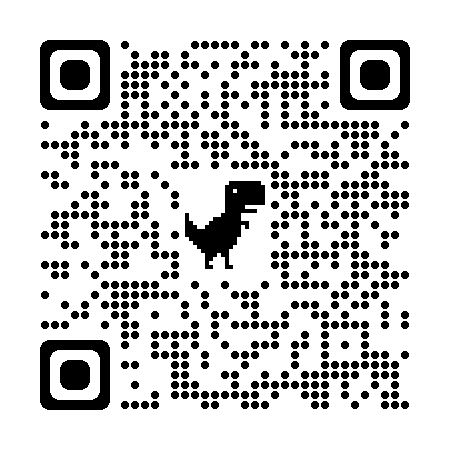 